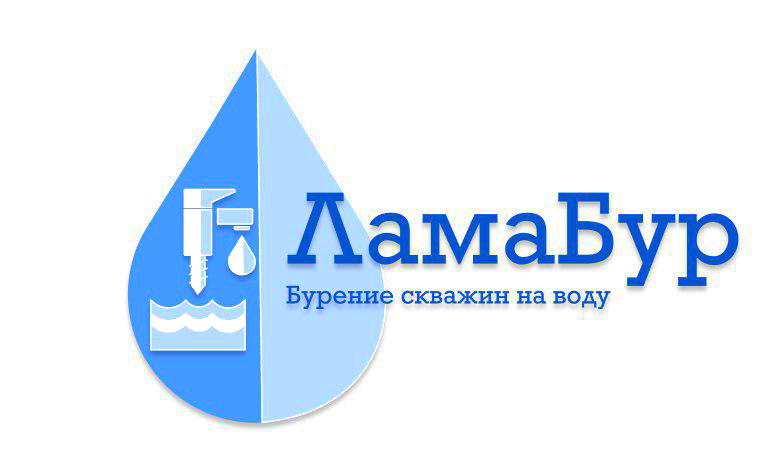 Тел.: 8(495) 101-78-78Mail: info@lamabur.ru web: www.lamabur.ruДОГОВОР № 295/20Мы, нижеподписавшиеся, Индивидуальный предприниматель Курочкин Антон Владимирович, именуемый в дальнейшем «Исполнитель», с одной стороны, и Иванов Иван Иванович, именуемый в дальнейшем «Заказчик», с другой стороны, заключили настоящий договор о нижеследующем:Предмет договора«Исполнитель» обязуется произвести работы по бурению геологоразведочной скважины. В случае обнаружения подземных вод обязуется произвести работы по бурению водозаборного бурового колодца, на участке, расположенном по адресу: Московская область, г. Волоколамск, ул. Революционная, д. 3.Ориентировочная глубина скважины составляет: 50 (пятьдесят) метров.Срок выполнения работ «Исполнителем» составляет 5 (пять) календарных дня с момента начала работ. В случае форс-мажорных обстоятельств: ухудшения погодных условий (проливные дожди, снежные заносы, гололед, низкая температура (ниже -7 t°С), сложного геологического строения скважины и т.д.), а также обстоятельств непреодолимой силы (в том числе действий 3-х лиц) срок начала выполнения работ может быть отложен, начатая работа приостановлена на срок действия указанных условий, а срок исполнения обязательства продлевается на срок действия указанных обстоятельств.В случае невозможности по техническим причинам начать работу в согласованные сроки «Исполнитель» обязан известить об этом «Заказчика» не менее чем за 1 (один) день и согласовать с ним новый срок начала работ.Обязанности «Исполнителя».Произвести работы, предусмотренные п. 1.1 настоящего договораВ случае обнаружения воды, по усмотрению «Исполнителя», производятся: крепление ствола бурового колодца обсадными трубами (в соответствии с требуемым эксплуатационным диаметром) и/или оборудование водоприемной части скважины фильтровой колонной или открытым стволом (исходя из геологического строения бурового колодца).Произвести опытную откачку до визуально чистой воды.После выполнения работ подписать и передать «Заказчику» Акт сдачи-приемки (далее Акт) бурового колодца. Предоставить паспорт бурового колодца с предоставлением информации по его конструкции и эксплуатации «Заказчику».Самостоятельно определять способы выполнения задач, поставленных «Заказчиком»Обязанности «Заказчика».Подготовить подъездные пути (демонтаж ограждения, очистка от снега, укрепление покрытия, вырубка зеленых насаждений и т.д.) к месту бурения (радиус разворота не менее 7-ми метров, высота не менее 3,5м -в походном режиме, не менее 9м -в рабочем). Подготовить рабочую площадку (освободить от кустарника, насыпей, зимой от снега 6м на 12м). Обеспечить наличие электроэнергии на участке работ –220В не менее 3,5 кВт с заземлением. Подготовить место или ёмкость (~2000 литров), для возможного слива глиняного раствора (выбуренного шлама) в радиусе не более 25 метров от места бурения. При невозможности обеспечить электроэнергию или недостаточной ее мощности, «Исполнитель» задействует электрогенератор за дополнительную плату. Обезопасить (прикрыть пленкой) строения, постройки, забор, ландшафт и т.д. от возможного выброса шлама из бурового колодца. «Заказчик» обязуется исполнять принятые на себя обязательства, указанные в настоящем пункте договора незамедлительно. При просрочке выполнения своих обязательств более чем на два часа, приведшей к простою буровой бригады «Заказчик» оплачивает простой из расчета 500 (Пятьсот) рублей за каждый час.Своевременно, сразу после окончания буровых работ принять работу у «Исполнителя» по факту выполненных работ с подписанием Акта, в течение 8-ми часов с момента оповещения «Заказчика» об окончании работ.Произвести полную оплату выполненных работ по фактической глубине скважины, установленной Актом, согласно общим условиям договора.Получить пакет разрешительных документов на бурение скважины, установленный органами местного самоуправления (при необходимости).Самостоятельно согласовать разрешение на использование подземных вод для питьевых целей с местными органами СЭС.Порядок сдачи и приемки работНе менее чем за 3 часа до окончания буровых работ «Исполнитель» извещает «Заказчика» об их окончании и о времени приемки.По завершении работ стороны подписывают акт сдачи-приема бурового колодца, чем свидетельствуют о завершении работ.В случае отсутствия «Заказчика» или его представителя на момент сдачи скважины, «Исполнитель» оставляет за собой право осуществить сдачу выполненных работ в одностороннем порядке. В случае уклонения «Заказчика» от приемки выполненных работ, «Исполнитель» в Акте делает отметки об отказе «Заказчика» от приемки работ. С этого момента выполненные «Исполнителем» работы считаются исполненными должным образом, качественно, в полном объеме и сданными в срок, предусмотренный Договором.В случае если «Заказчик» не является в течение одного дня для подписания Акта сдачи-приемки, либо его отказ является необоснованным, то датой сдачи-приемки выполненных работ считается дата проведения приемки работ.«Заказчик» несет все риски повреждения результатов выполненных работ с момента их приемки, в том числе в случае приемки работ в одностороннем порядке. Стоимость и порядок расчетов.Стоимость геологоразведочных буровых работ с целью поиска воды составляет 1300 рублей за один погонный метр бурения.Стоимость работ, в случае обнаружения подземных вод, составляет:при использовании одинарной металлической трубы с резьбовым соединением диаметром 133х4.5 мм – 2100 (две тысячи сто) рублей за метр бурения.    При необходимости использования дополнительной колонны «кондуктора» (двойная металлическая труба) диаметром 159 мм стоимость увеличивается на 1300руб./метр по факту использованного материала. При необходимости использования дополнительной колонны диаметром 114 мм стоимость увеличивается на 1000 (одну тысячу) рублей за метр по факту использованного материала.при использовании двойной обсадной трубы (металл/пластик 133/117мм) - 2400 (две тысячи четыреста) рублей за метр бурения.Монтаж дополнительной колонны («кондуктора») производится в случае сложного геологического строения скважины (сложное геологическое строение скважины: песок, валуны, плиты, слоеные породы, плывун (обваловка скважины) и утверждается подписанием дополнительного соглашения между «Исполнителем» и «Заказчиком». В случае отказа «Заказчика» от подписания дополнительного соглашения, «Заказчик» оплачивает стоимость фактически произведенного разведочного бурения из расчета согласно п. 5.1 настоящего договора.Стоимость работ, указанных в п. 5.2 настоящего договора включает в себя обсадку участков скважины трубами, согласно правилам и технологии бурения.В случае одностороннего отказа «Заказчика», после начала работ «Исполнителем», задаток, предусмотренный п. 5.7 настоящего договора, остается у «Исполнителя». В случае отказа «Исполнителя» от проведения буровых работ на любом этапе, задаток возвращается «Заказчику» в полном объеме.Ориентировочная итоговая сумма за скважину: 105 000 (сто пять тысяч) рублей.При подписании договора «Заказчик» вносит задаток в размере: не вносит.При невозможности «Заказчиком» обеспечить электроэнергию или недостаточной ее мощности, предусмотренной п. 3.1 «Исполнитель» задействует электрогенератор за дополнительную плату из расчета 5000 руб./сутки. В случае частичного использования электрогенератора дополнительная оплата производится «Заказчиком» из расчёта 500 (Пятьсот) руб./час.Глубина скважины, согласованная с «Заказчиком» при заключении договора, считается ориентировочной. В случае несовпадения фактической глубины водоносного слоя с ориентировочной в сторону увеличения, «Заказчик» вправе отказаться от продолжения работ в одностороннем порядке. При этом «Заказчик» оплачивает стоимость фактически произведенного геологоразведочного бурения из расчета п. 5.1 настоящего договора.В случае невозможности окончания буровых работ по причинам, не зависящим от «Исполнителя», а именно:в случае вмешательства «Заказчика» или третьих лиц в производственную деятельность буровой бригады;в случае отказа «Заказчика» от выполнения работ или применения дополнительных материалов по любым основаниям;в случае обнаружения на участке «Заказчика» сложного геологического разреза, не позволяющего найти подземные воды;«Заказчик» оплачивает стоимость фактически произведенного геологоразведочного бурения из расчета п.5.1 настоящего договора.При отсутствии подземных вод до ориентировочной глубины (указанной в разделе 1.2), дальнейшее бурение осуществляется при взаимном согласии сторон – т.е. при подписании дополнительного соглашения между «Заказчиком» и «Исполнителем». В случае отказа «Заказчика» от подписания дополнительного соглашения, «Заказчик» оплачивает стоимость фактически произведенного геологоразведочного бурения из расчета согласно п. 5.1 настоящего договора.Окончательный расчет за выполненные работы производится «Заказчиком» по факту принятия работ и подписания акта. Расчет может производиться любым удобным способом (переводом на банковскую карту, оплатой наличными, или другими согласованными «Заказчиком» и «Исполнителем» способами).Право собственности на скважину переходит к «Заказчику» с момента 100% оплаты за выполненные работы.Гарантии, ответственность сторонСтороны несут ответственность за невыполнение или ненадлежащее выполнение условий настоящего Договора в соответствии с законодательством РФ и настоящим договором.Гарантии, ответственность сторон «Исполнителя»Гарантийный срок эксплуатации скважины 60 месяцев со дня сдачи скважины. Гарантия действует в случае выполнения рекомендаций п. 10 Паспорта скважины. «Исполнитель» освобождается от гарантийных обязательств:при невозможности подъезда буровой техники к буровому колодцу для обследования и ремонта;при неисправности скважины в связи с обустройством бурового колодца «Заказчиком» самостоятельно или третьим лицом (Обустройство бурового колодца: монтаж кессона над устьем бурового колодца, монтаж насоса и навесного оборудования для забора воды из бурового колодца);в случае, если фактическая глубина бурового колодца не соответствует глубине, указанной в паспорте скважины, выданной «Исполнителем».«Исполнитель» не несет ответственности за сохранность газонов, декоративных дорожек, тротуаров между газонами и насаждениями, ограды, заборов и т.д. Не производит вывоз грунта, оставшегося после земельных работ, вывоз глиняного раствора (выбуренного шлама), не устраняет возможную колею, технологический котлован (зумф) и не компенсирует «Заказчику» затраты по благоустройству участка по окончании работ.«Исполнитель» не гарантирует полное соответствие подземных вод питьевому стандарту СЭС (повышенное содержание в воде растворенного железа, солей общей жесткости, фтора и т.д.)«Исполнитель» не несет ответственности за качество и количество воды, получаемого из водоносного слоя. Гарантийные обязательства не имеют силы в случае изменения гидрогеологических условий на участке «Заказчика» вследствие истощения природных запасов воды и отбора воды на соседних участках.При проведении гарантийного ремонта бурового колодца монтаж и демонтаж навесного оборудования осуществляется за счет «Заказчика».При проведении гарантийного ремонта, дополнительно пробуренные метры в буровом колодце оплачиваются «Заказчиком» в соответствии с п.5.2. настоящего ДоговораОтветственность «Заказчика».В случае неоплаты «Заказчиком» полной суммы по факту выполнения работ после подписания Акта сдачи-приемки, «Исполнитель» оставляет за собой право демонтировать установленное оборудование с удержанием задатка в свою пользу. При этом, «Исполнитель» так же вправе требовать от «Заказчика» возмещения затрат, связанных с производством работ по демонтажу.В случае невозможности заезда буровой установки на место бурения по своим габаритам, техническим характеристикам, рельефу местности, наличии линии электропередач на месте бурения, в соответствии с п.3.1. настоящего договора «Исполнитель» оставляет за собой право удержать задаток в свою пользу. В случае отказа «Заказчика» от буровых работ, когда буровая установка уже выехала к месту ведения работ, выезд считается холостым и оплачивается в размере: 15000 (Пятнадцать тысяч) руб.Прочие условия.«Заказчик» может в любое время до начала работ расторгнуть договор в одностороннем порядке, предварительно уведомив «Исполнителя» за 7 (семь) рабочих дней до начала выполнения работ, отправив письменное извещение об отказе.Оповещение «Заказчика» об окончании работ производится по телефону, указанному в настоящем договоре. В случае неприбытия «Заказчика» к месту приемки выполненных работ без уважительных причин в течение 8 часов с момента оповещения, работы считаются принятыми «Заказчиком» в полном объеме, о чем «Исполнителем» составляется односторонний акт.В случае поступления отказа «Заказчика» от подписания Акта приемки выполненных работ, «Заказчик» обязан указать мотивированные возражения относительно отказа от приемки работ. В данном случае «Заказчик» за свой счет обеспечивает проведение соответствующей экспертизы, направленной на определение обоснованности его возражений. В случае признания отказа «Заказчика» от приемки выполненных работ обоснованными, расходы по проведению экспертизы возлагаются на «Исполнителя» и соразмерно уменьшают стоимость работ по настоящему договору.Согласование изменения объема и срока работ по настоящему договору производится путем уведомления «Заказчика» по указанному в настоящем договоре номеру телефона или по электронной почте. Изменение объема и (или) срока работ считается согласованным «Заказчиком» при отсутствии с его стороны соответствующих возражений, в противном случае настоящий договор считается расторгнутым с условием оплаты «Заказчиком» «Исполнителю» фактически выполненных работ и использованных материаловОптимальную глубину скважины для участка «Заказчика» определяет «Исполнитель».Деятельность «Исполнителя» связана с повышенной опасностью для окружающих, при подписании настоящего договора «Заказчику» разъяснены положения ст. 1079, 1083 ГК РФ, а также «Заказчик» предупрежден «Исполнителем» о том, что появление в зоне проведения буровых работ в радиусе 6-ти метров лиц, не связанных с бурением, НЕ ДОПУСКАЕТСЯ!Условия настоящего договора могут быть изменены только по взаимному согласию сторон с обязательным составлением письменного документа, который будет являться неотъемлемой частью настоящего договора.Все споры по настоящему договору рассматриваются в соответствии с законодательством Российской Федерации.Настоящий договор составлен в двух экземплярах, имеющих одинаковую юридическую силу, по одному экземпляру для каждой из сторон.Реквизиты сторонг. Волоколамск                                                                    «03» мая 2020г.Место составления                                                                        Дата составления ИсполнительЗаказчикИндивидуальный предпринимательКурочкин Антон ВладимировичИванов Иван ИвановичАдрес: Московская область, г. Волоколамск ул. Революционная д. 3, офис 611.Тел: 8-495-101-78-78Тел:8-999-978-78-78info@lamabur.ruСайт: www.lamabur.ru
Расчётный счёт: 40802810340000061855
ИНН: 500402710090
ОГРН: 317502400033987
Банк: ПАО СБЕРБАНК
БИК: 044525225
Кор. счёт: 30101810400000000225Паспорт серия:                      №Выдан: Подпись: __________________________Подпись: __________________________